Genius   Hour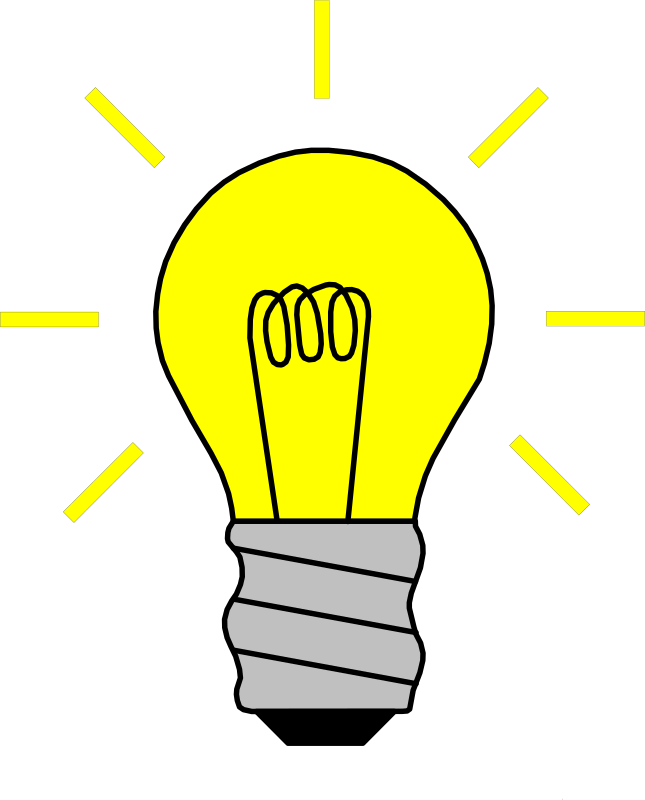  Final Grading RubricStudent Name: _________________________________________________________________________________________Total: ____________ / 150CriteriaIndicators of SuccessPoints Earned (out of 25)CommentsDriving Question(s)Student’s project has good, quality driving question(s) that requires deep thought, research, and perseverance to answer.ResearchThere is complete, in-depth research on the topic. Research findings have been saved digitally and shared with Ms. Bad.Final ProductThe final product answers the guiding question(s) completely and shows learning in a creative way.Worktime and Group ExpectationsStudent stayed on-task during Genius Hour worktime and used time/resources appropriately. Partnerships followed the GROUP Expectations.Weekly Blog ReflectionStudent has completed every weekly blog and posted their reflections on their Weebly portfolio. Each blog answers the reflection questions completely and using complete sentences.Final PresentationThe final presentation is under 5 minutes, showcases the final product, and creatively communicates how student(s) answered guiding question(s).